2021-2022 учебный годВсеобучРабота общеобразовательных организаций городского округа Солнечногорск по контролю за сохранностью контингента обучающихся ведется в соответствии с приказом министра образования Московской области от 05.09.2018 № 2451 «О ведении учета несовершеннолетних, не посещающих или систематически пропускающих по неуважительным причинам занятия в образовательных организациях, находящихся на территории Московской области», приказа Управления образования № 403 от 28.09.2018г., Рекомендациями по проведению индивидуальной профилактической работы с обучающимися образовательных организаций, утвержденными приказом Министерства  образования Московской области от 08.04.2019 № 1250 «Об организации работы по профилактике преступлений  и правонарушений среди  обучающихся в государственных и муниципальных образовательных организациях в Московской области».Управлением образования администрации городского округа Солнечногорск ведется систематическая работа с общеобразовательными учреждениями по выявлению несовершеннолетних, которые систематически пропускают уроки, а также не приступившие к обучению. Ежеквартально сдаются отчеты в АСОУ по вопросу ведения учета несовершеннолетних, не посещающих или систематически пропускающих по неуважительным причинам занятия в общеобразовательных организациях. В 2021-2022 учебном году обучающийся 8"Б" класса МБОУ Поваровская СОШ,  Куликов Александр Сергеевич, 2004 года рождения, направлен в отчете как не приступивший к занятиям. Мама не контролирует посещение образовательного учреждения, у подростка отсутствует мотивация к обучению. Мама неоднократно вызывалась в школу для беседы, не является. Составлен график сдачи зачетов и консультаций. Переданы сообщения во все службы округа о том, что Александр не приступил к обучению с 1 сентября 2021 года. Регулярно проводится посещение семьи с инспектором, дверь никто не открывает.	Также обучающемуся предложена работа психолога по формированию мотивации к обучению, различные формы обучения (все предложения остаются без ответа со стороны семьи Куликовых). В рамках летней оздоровительной кампании предложена бесплатная поездка в СОЛ «Дубравушка», в ДОЛ «Юность» (Крым, г. Евпатория), а также посещение пришкольного лагеря в июне 2022 года. На все предложения поступает категоричный отказ. В начале каждого месяца все общеобразовательные организации направляют в адрес Управления образования администрации городского округа Солнечногорск информацию о несовершеннолетних, не приступивших к обучению без уважительных причин. С учетом сложности работы с каждым школьником Управление образования администрации городского округа Солнечногорск направляет далее информацию в Отдел по делам несовершеннолетних администрации и полиции. В 2021-2022 году ежемесячно все общеобразовательные организации сдавали информацию о пропусках занятий без уважительных причин с указанием принятых мер. Несовершеннолетних, отчисленных из общеобразовательных организаций по инициативе учреждения, нет.16, 17 декабря 2021 года проведено индивидуальное собеседование с заместителями директора по учебно-воспитательной работе тех общеобразовательных организаций, где были проблемы с многочисленными пропусками учебных занятий без уважительных причин (МБОУ Лицей №1 им. А. Блока, МБОУ Поваровская СОШ, МБОУ Менделеевская СОШ, МБОУ Луневская СОШ, МБОУ СОШ «Солнечная») о методах индивидуальной работы с обучающимися и их родителями с целью ликвидации учебных задолженностей и возврата в регулярный учебный процесс.Всего в 2021-2022 учебном году из ОУ выбыло 315 человек, но на их место зачисляются другие школьники, переезжающие в городской округ Солнечногорск. Большая часть несовершеннолетних меняет место жительства, основное количество семей переезжает в г. Москву.Количество школьников на внутреннем контроле осталось на том же уровне, т.к. общеобразовательные организации проводят более масштабную профилактику с целью недопущения правонарушений со стороны обучающихся.Число школьников, состоящих на профилактическом учете Комиссии по делам несовершеннолетних и Отдела по делам несовершеннолетних полиции, сократилось, так как нашими детьми в этом учебном году совершено меньше правонарушений.Организация занятости несовершеннолетних, состоящих на учетеВ 2021-2022 учебном году, в феврале и декабре, общеобразовательные учреждения направили в Управление образования администрации городского округа Солнечногорск информацию об организации досуговой занятости школьников «группы риска». Общий процент занятых полезной деятельностью составляет 98,3%. Значительная часть этих подростков имеют разовые поручения, участие в классных и школьных мероприятиях, акциях, дополнительные занятия по предметам, внеурочную деятельность в школе (шахматы, компьютерная графика, греко-римская борьба, художник по фарфору и другие). Ежемесячно социальные педагоги направляют отчеты о привлечении детей «группы риска» к воспитательным акциям. В целом за год в крупных мероприятиях и акциях были задействованы 97% школьников. Особенно активно работали классные руководители и социальные педагоги, когда проходили мероприятия патриотической направленности, а также творческие. Также большое количество подростков было привлечено к акциям «Здоровье-твое богатство», антинаркотического месячника и мероприятиям Дня героев России, Московской битвы, освобождения Солнечногорска от фашистских захватчиков.В школах работает большое количество и творческих объединений. В рамках программы ПФДО 1950 школьников заняты в этих кружках.  С учетом участия обучающихся в общественно-полезных мероприятиях, внеурочной деятельности процент охвата очень оптимистичный (92%). Если взять только тех, кто посещает секции дополнительного образования на постоянной основе, их значительно меньше-53%В 2021-2022 учебном году волонтерской деятельностью были охвачены 20 обучающихся «группы риска». Профилактика.На основании приказа Управления образования № 443 от 09.09.2021 года во всех ОУ проведены  Дни профилактики, на которые приглашались представители Отдела по делам несовершеннолетних администрации, полиции, медицинские работники, сотрудники ОГИБДД, ЛОВД, пожарного надзора и других служб.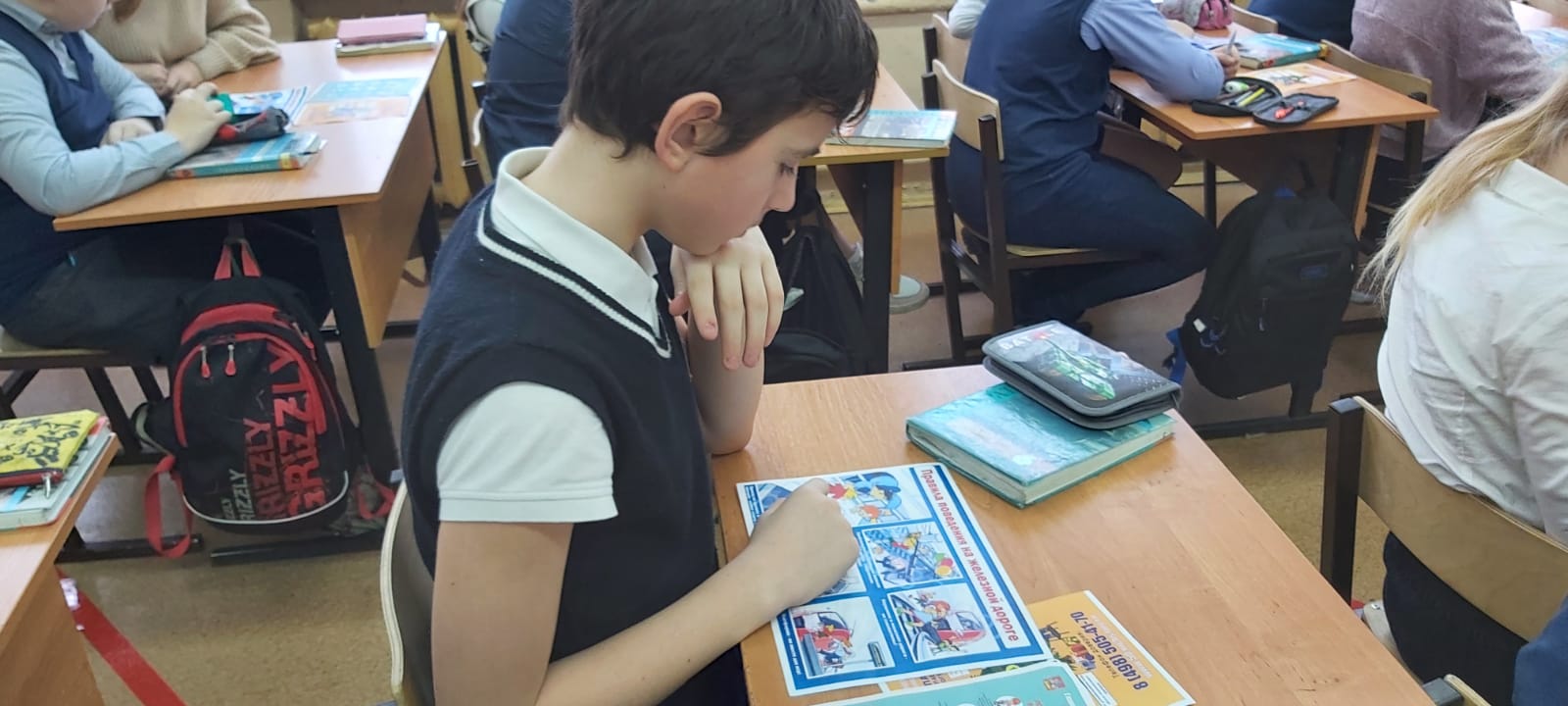 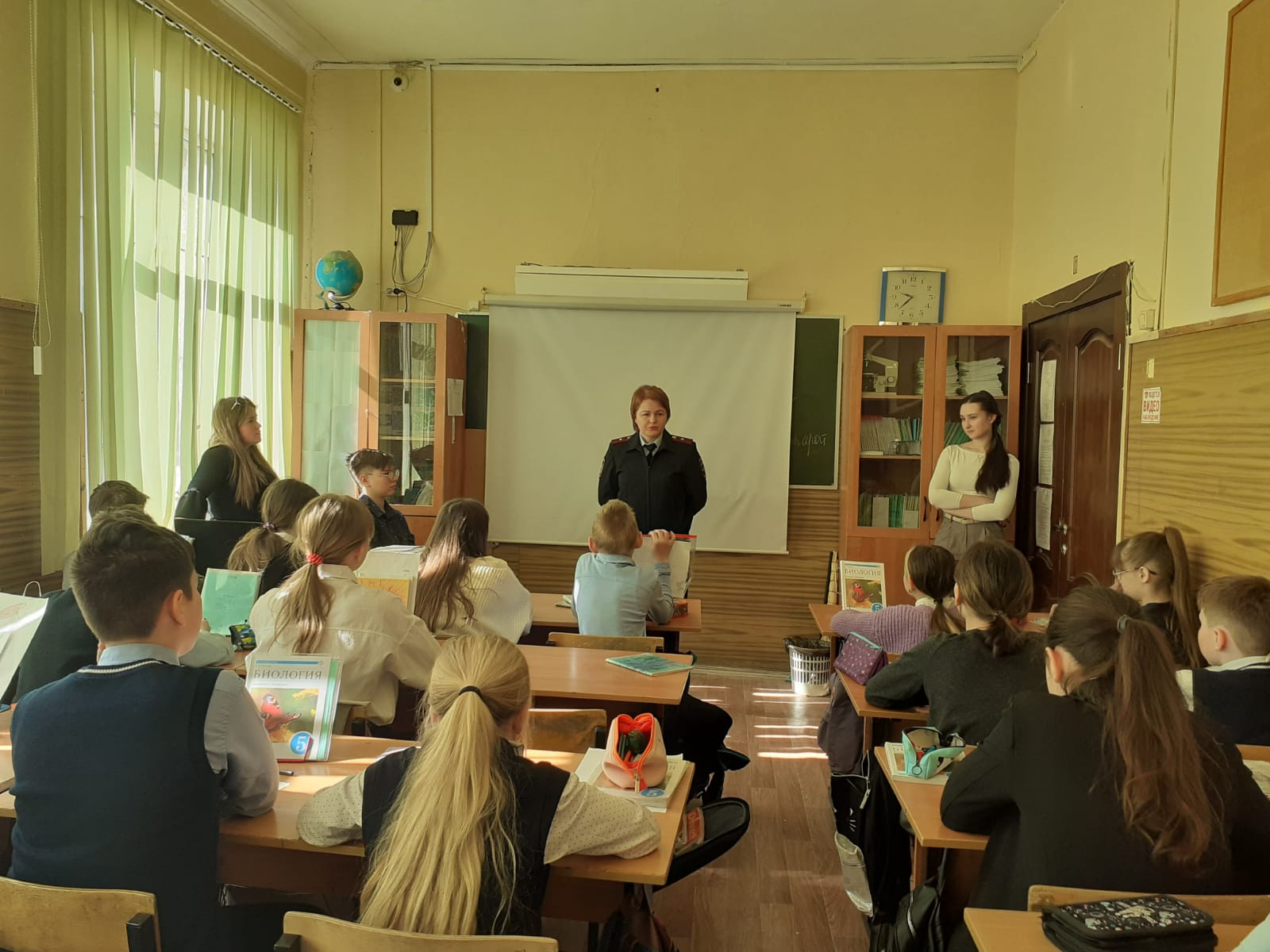 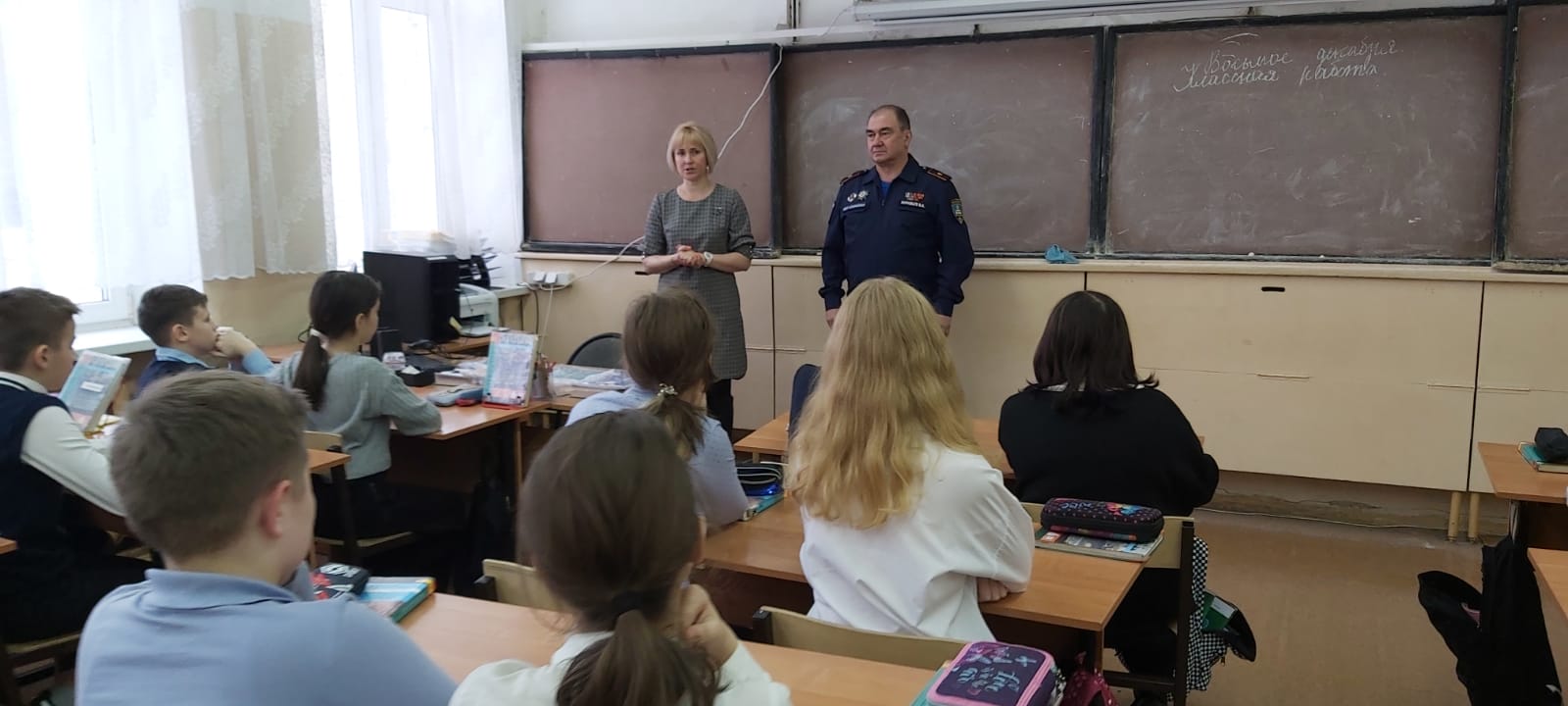 В течении учебного года проводится большая профилактическая работа с родителями. Регулярно проводятся родительские собрания (общешкольные и классные), часто с приглашением специалистов всех служб системы профилактики.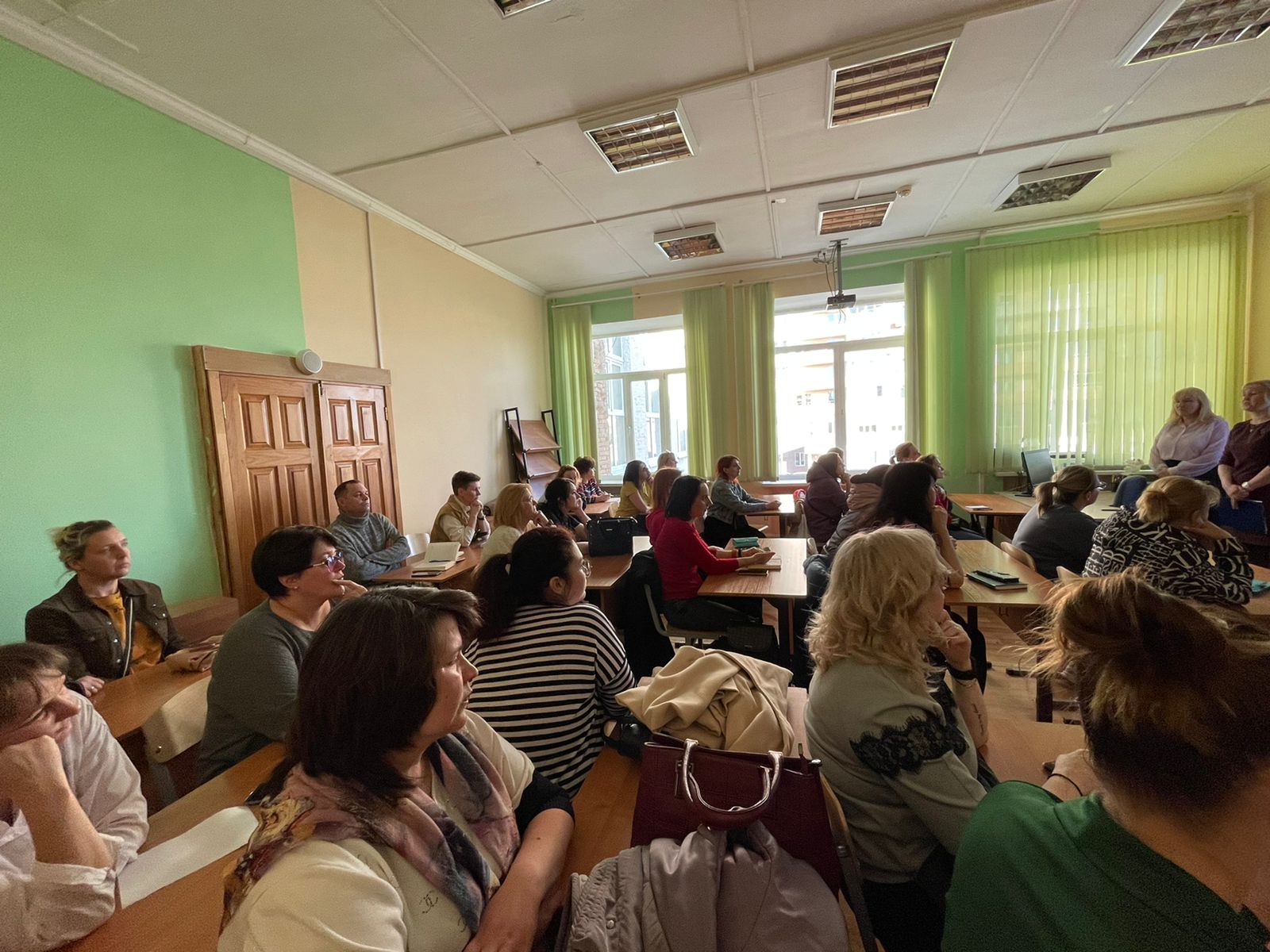 Во многих общеобразовательных организациях работают телеэкраны, на которых демонстрируются видеоролики профилактического содержания. В каждой школе есть стенды, содержащие информацию по мерам безопасного поведения, материалы профилактической направленности выкладываются на сайтах образовательных учреждений.                     Профилактика суицидального поведения несовершеннолетнихВ сентябре – октябре 2021 года проведены во всех общеобразовательных организациях родительские собрания по получению согласий на социально-психологическое тестирование.  В ходе собраний педагоги-психологи и социальные педагоги озвучивали проблемы повышенной подростковой возбудимости, причины нестабильного поведения несовершеннолетних. В октябре в ходе 13 родительских собраний обсуждались проблемы негативного влияния на психику подростков отдельных сайтов сети ИНТЕРНЕТ. В декабре 14 школ провели общешкольные и классные собрания (8 из них проходили в режиме ZOOM конференций) непосредственно по профилактике детского суицида.В начале ноября во все общеобразовательные организации городского округа Солнечногорск направлены рекомендации Департамента государственной политики в сфере защиты прав детей по проведению в образовательных организациях субъектов РФ мероприятий для родителей по формированию культуры профилактики суицидального поведения несовершеннолетних.В конце ноября 2021 года во все школы направлены рекомендации Министерства образования Московской области, представленные государственным бюджетным образовательным учреждением высшего образования Московской области «Академия социального управления», которые содержат информацию о признаках, позволяющих выявить совершенное в отношении обучающихся образовательных организаций возможное сексуальное насилие и другие противоправные действия. В первых числах сентября во все общеобразовательные организации направлены профилактические буклеты для размещения в группах школьников и на сайте школ, а также в родительских чатах.В течение всего полугодия проводилась индивидуальная работа со школьниками, вызывающими тревогу в ходе педагогических наблюдений. В результате совместных действий кризисные ситуации были разрешены. По итогам СПТ выявлены обучающиеся с тревожными результатами психологического состояния. Со всеми школьниками проводится индивидуальная профилактическая работа.Важным направлением профилактики для нас является и контроль за работой школьников в сети ИНТЕРНЕТ. Проводятся уроки безопасности в сети, регулярно ведется разговор о необходимости контроля за посещением несовершеннолетними опасных сайтов с родителями и классными руководителями.В период с 14 сентября по 27 сентября 2021 года проводилось для общеобразовательных организаций образовательное мероприятие «Урок Цифры» по теме: «Безопасность будущего» среди учащихся 1-11х классов, который направлен на развитие ключевых компетенций цифровой экономики у школьников, а также их раннюю профориентацию в сфере информационных технологий. Приняли участие более 6 тысяч школьников общеобразовательных учреждений городского округа Солнечногорск.В октябре 2021 года прошли родительские собрания, организовано участие школьников во всероссийской акции и всероссийском уроке безопасности в сети ИНТЕРНЕТ.В марте 2022 года социальные педагоги, заместители руководителей по воспитательной работе педагогов приняли участие в семинаре ГБОУ ВО МО «Академия социального управления» по теме: «Профилактика суицидального поведения несовершеннолетних» на базе МБОУ СОШ № 4. Методические материалы семинара разосланы во все общеобразовательные организации.В феврале 2022 года все руководители образовательных организаций городского округа Солнечногорск и сотрудники Управления образования администрации городского округа Солнечногорск приняли участие в межведомственном совещании с сотрудниками прокуратуры, в том числе со специалистами  прокуратуры Московской области на базе МБОУ СОШ № 4 городского округа Солнечногорск. На всех сайтах ОУ для родителей размещены инструкции по формированию обращений на блокировку вредоносных сайтов.Профилактика вредных привычекВ сентябре, октябре 2021 года в рамках подготовки к социально-психологическому тестированию на употребление ПАВ несовершеннолетними проведено 273 родительских собрания, где педагоги, врачи-наркологи знакомили родителей с рекомендациями по раннему выявлению потребителей наркотических средств и психотропных веществ и мерам профилактики. 11 сентября 2021 года во всех общеобразовательных организациях городского округа Солнечногорск прошли профилактические мероприятия по пропаганде здорового образа жизни в рамках  всероссийского «Дня трезвости». Классные руководители и социальные педагоги проводили индивидуальные беседы с обучающимися «группы риска».     С 01 по 15 октября во всех школах прошел антинаркотический месячник «Скажем наркотикам-НЕТ!». В рамках мероприятий проходили тренинги и мероприятия в малых группах, позволяющие определить « группы риска».В середине октября 2021 года во все общеобразовательные учреждения направлены памятки Государственного антинаркотического комитета о безопасной покупке лекарственных препаратов, биологически активных или пищевых добавок в зарубежных интерен-магазинах,  рекомендации Министерства просвещения РФ по принятию дополнительных мер классными руководителями, педагогами-психологами, социальными педагогами по профилактике употребления психоактивных веществ несовершеннолетними. Материалы приняты в работу.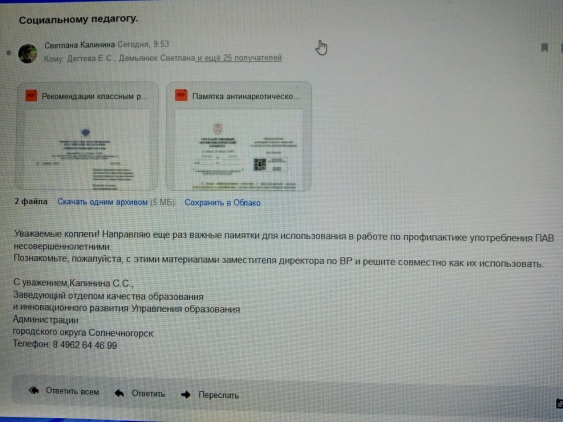 В родительских группах размещены ссылки видеоролики профилактической направленности. Памятки о блокировании вредоносных сайтов  размещены на страницах всех общеобразовательных организаций.На основании Распоряжения Министерства образования Московской области от 27.08.2021 г. № Р-561 «О проведении социально-психологического тестирования лиц, обучающихся в образовательных организациях на территории Московской области», приказа Управления образования администрации городского округа Солнечногорск Московской области от 03.09.2021 г. №440 «О проведении социально-психологического тестирования лиц, обучающихся в общеобразовательных учреждениях, в 2021-2022 учебном году», в целях формирования здорового образа жизни и профилактики употребления обучающимися психоактивных веществ организовано и проведено социально-психологическое тестирование всех обучающихся с 13-летнего возраста в период с 25 сентября по 25 ноября 2021 года в соответствии с графиком. 	В соответствии с планом мероприятий по проведению социально-психологического тестирования, проведены все мероприятия:1.	09.09.2021 года установочное совещание с педагогами-психологами и социальными педагогами.   2.	15.09.2021 года совещание с заместителями директора по воспитательной работе.3.	17.09.2021 года совещание с руководителями общеобразовательных организаций.4.	В срок до 25.09.2021года проведены родительские собрания, разъяснительные беседы с родителями.5.	В период с 25.09.2021 года по 25.11.2021 года проведено социально-психологическое тестирование в общеобразовательных организациях, в котором приняло участие 24 ОУ (корпуса).Социально-психологическое тестирование является уникальным  инструментарием  для построения адресной профилактической работы, позволяющей определить конкретный контингент несовершеннолетних для сопровождения и работы со специалистами образовательных организаций. По результатам СПТ мы своевременно выявляем признаки агрессивного и деструктивного поведения обучающихся.Учитывая важность полученных результатов для дальнейшей работы в условиях образовательных организаций данные используются, во-первых, педагогам-психологам для организации профилактической, коррекционной и развивающей работы с обучающимися и проведения консультаций с родителями/законными представителями и педагогами, во-вторых, социальным педагогам для оптимизации социальной ситуации развития обучающихся, в-третьих, заместителям руководителей образовательных организаций для планирования воспитательной работы.Ценность единой методики социально-психологического тестирования состоит в том, что в соответствии с полученными результатами редактируются и корректируются планы профилактической работы в каждой общеобразовательной организации.С выявленными обучающимися, проводится индивидуальная  и групповая работа:-	индивидуальные психологические беседы с обучающимися профилактического характера, а так же с целью своевременного выявления признаков агрессивного и деструктивного поведения; -	индивидуальные консультации педагога-психолога с родителями обучающихся «группы риска»;-	индивидуальная психологическая диагностика и коррекционная работа;-	индивидуальные консультации педагога-психолога с классными руководителями обучающихся «группы риска»;-	групповая коррекционная работа с обучающимися профилактического характера, в том числе с детьми «группы риска»; -	родительские собрания профилактического характера.Специалистами МБОУ «Центр психолого-медико-социального сопровождения» проведено:	Мониторинг подготовительного этапа социально-психологического тестирования на предмет немедицинского употребления ПАВ; 	Разработаны тренинговые упражнения перед проведением социально-психологического тестирования (методические рекомендации разосланы во все ОУ);	Методическое сопровождение Социально-психологического тестирования на ПАВ;	Проведены обучающие семинары с педагогами общеобразовательных организаций района по сопровождению детей «группы риска», по профилактике различных видов девиантного поведения подростков. Специалисты МБОУ ЦПМСС проводят общую профилактическую работу аддиктивного поведения, обучая и консультируя специалистов общеобразовательных учреждений, консультируя родителей. На сегодняшний день методические рекомендации для педагогов-психологов, социальных педагогов, классных руководителей  по работе с подростками размещены на сайте ЦПМСС, на постоянной основе разрабатываются памятки и буклеты для педагогов и родителей. Данные буклеты педагогам раздаются на семинарах, для родителей они находятся в помещении Центра и структурного подразделения в доступном для них месте.  В марте-апреле 2021 года проведена работа с двумя ОУ, которые имеют тревожные результаты выше регионального уровня. Проходят постоянно родительские собрания. В апреле 2022 года все школы провели акцию «Здоровье-твое богатство». Охват-15600 обучающихся. В ходе акции прошли профилактические беседы, организованы просмотры видеофильмов, лекции, игровые программы 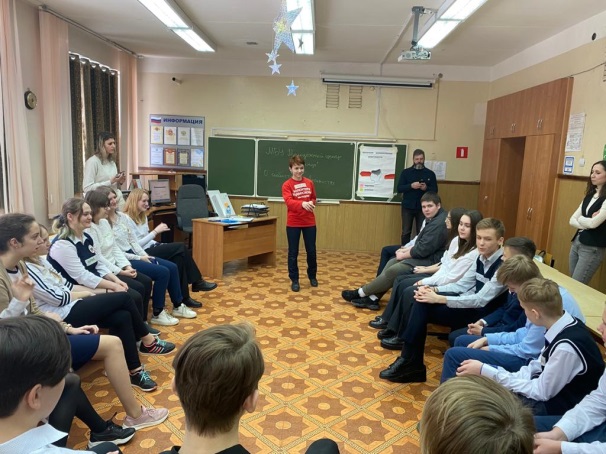 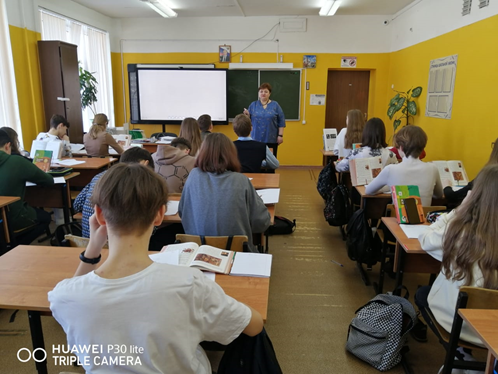 В июне 2022 года Акции «Здоровье-твое богатство прошли во всех 22 ОЛДП.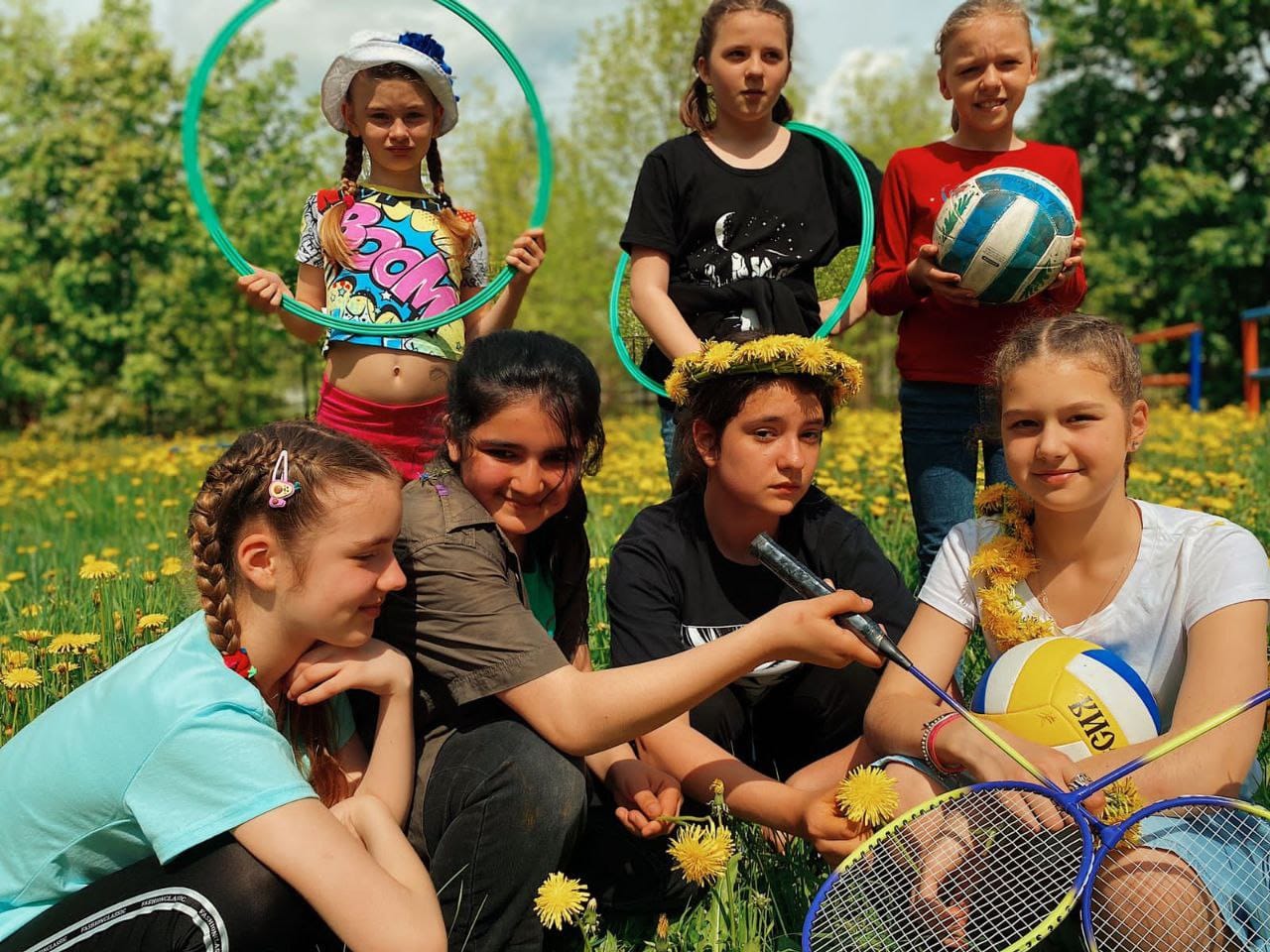 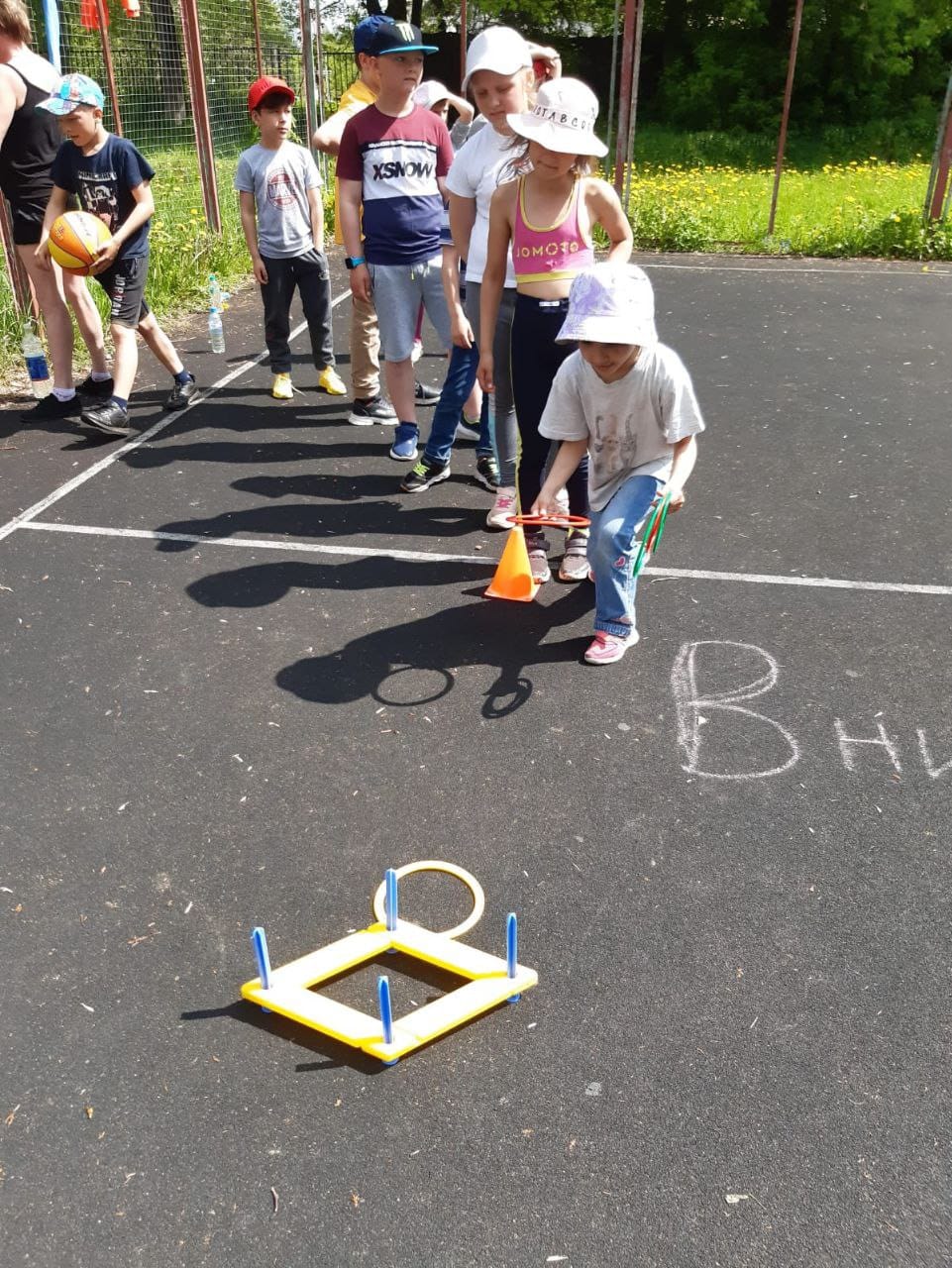 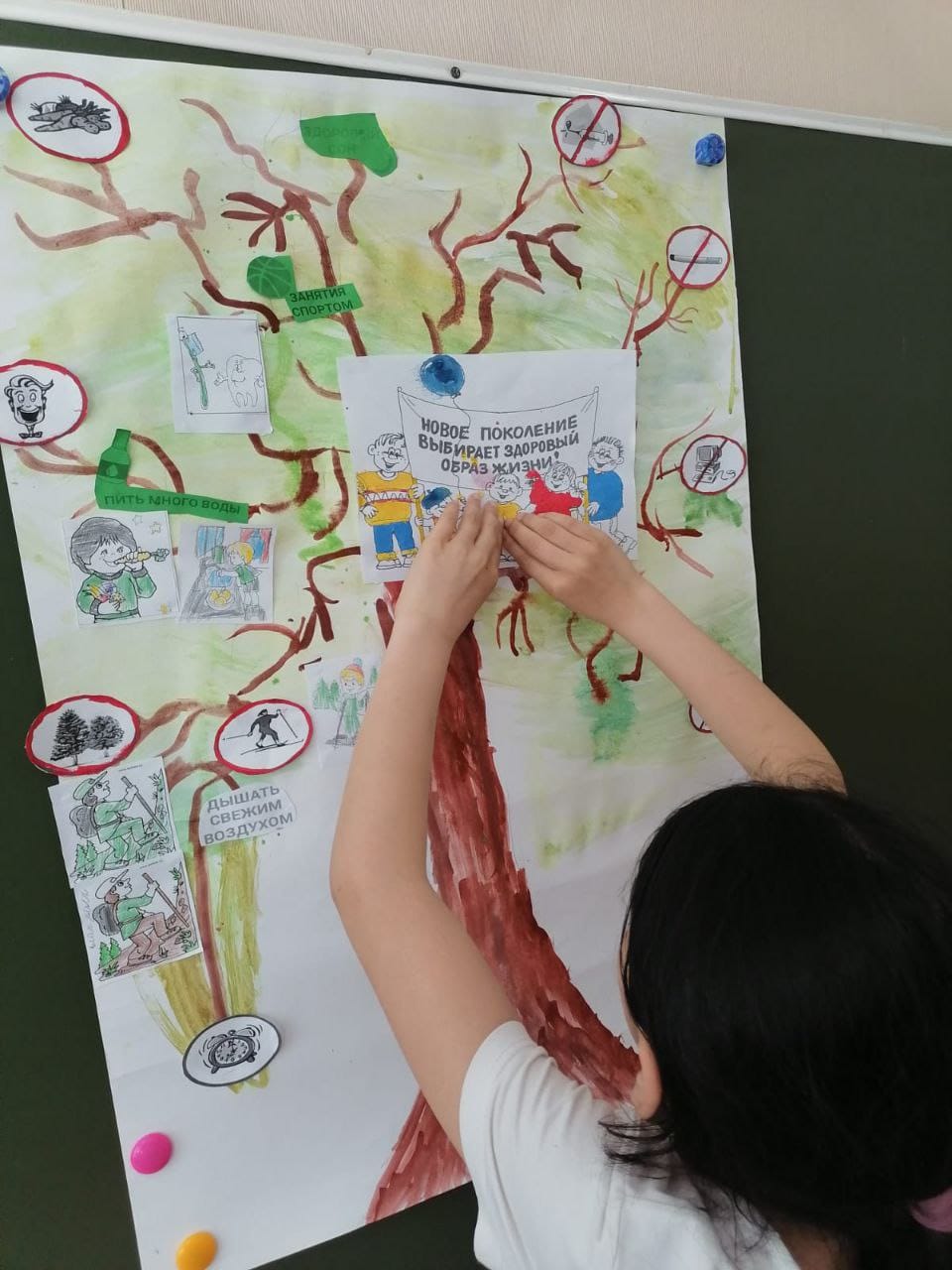 В период январь-март 2022 года проведено индивидуальных бесед 145. Прошло классных собраний, где затрагивались вопросы безопасности несовершеннолетних- 59. Проведено общешкольных собраний-7. Муниципальное родительское собрание-1. Общий охват родителей составил-1560 человек.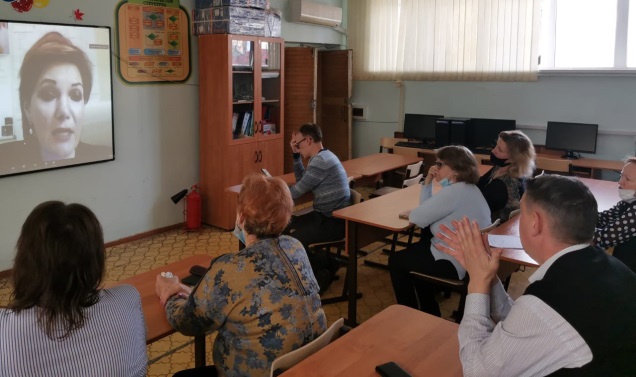 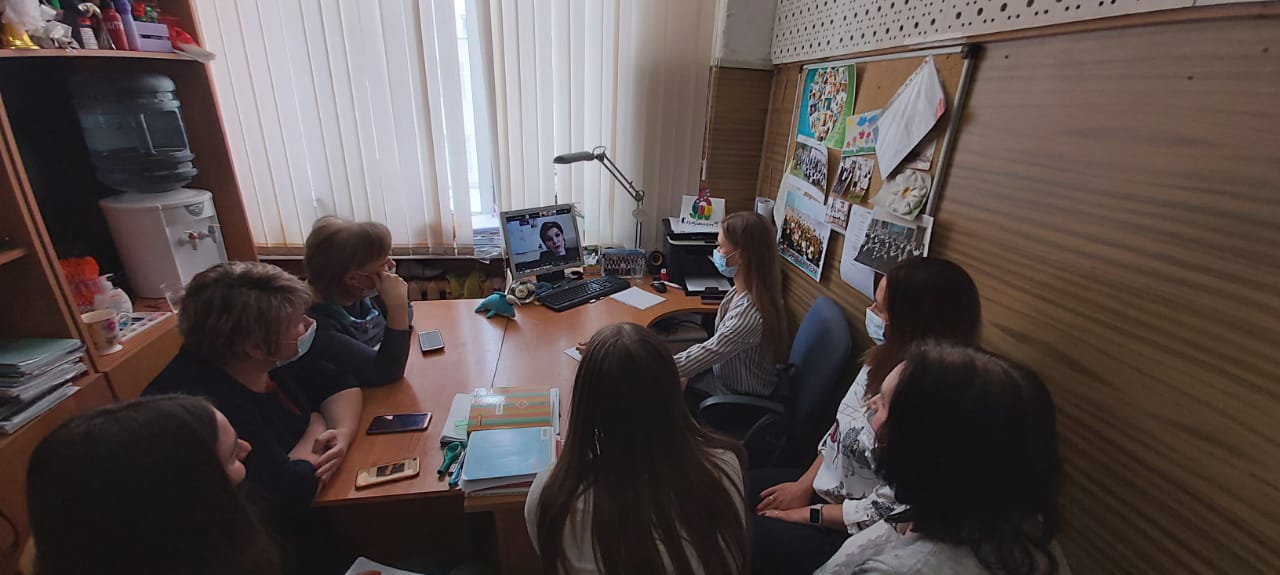 В мае 2022 года проведены родительские собрания на тему негативного влияния сети Интернет на подростков и шаги по блокированию сайтов, оказывающих на детей пагубное влияние. Профилактическая информация направлена во все родительские чаты.В конце мая во всех классах прошли родительские собрания по вопросам обеспечения безопасного поведения детей в летний период, включая и проблемы возможного негативного влияния на несовершеннолетних сети Интернет.В апреле-мае 2022 года во всех классах общеобразовательных учреждений проведены профилактические беседы по соблюдению норм безопасного поведения в различных ситуациях, которые могут привести к травмированию обучающихся (общий охват – 14550 человек). Их них 90 бесед проведены в ходе учебных занятий по предмету «Основы безопасной жизнедеятельности».	Во всех дошкольных образовательных организациях воспитатели и специалисты провели индивидуальные беседы с родителями (при приеме детей утром и возврате детей вечером) по соблюдению норм безопасного поведения детей вблизи открытых окон. Общий охват- 5150 человек.Дополнительное образование.Всего детей возраста 5-18 лет 18200 человек.Из них полезной деятельностью заняты 10200 человек, в системе дополнительного образования-9500.Из 9500 детей, занятых дополнительным образованием:в домах детского творчества - 4944в школах и детских садах- 1350учреждения культуры и спорта 3206По направленностям лидируют программы художественного цикла, физкультурно-спортивные и социально-гуманитарные.Если в мае 2021 года охват творческой деятельностью обучающихся составлял 7217 человек, то в мае 2022 года цифра выросла до 7550 человек.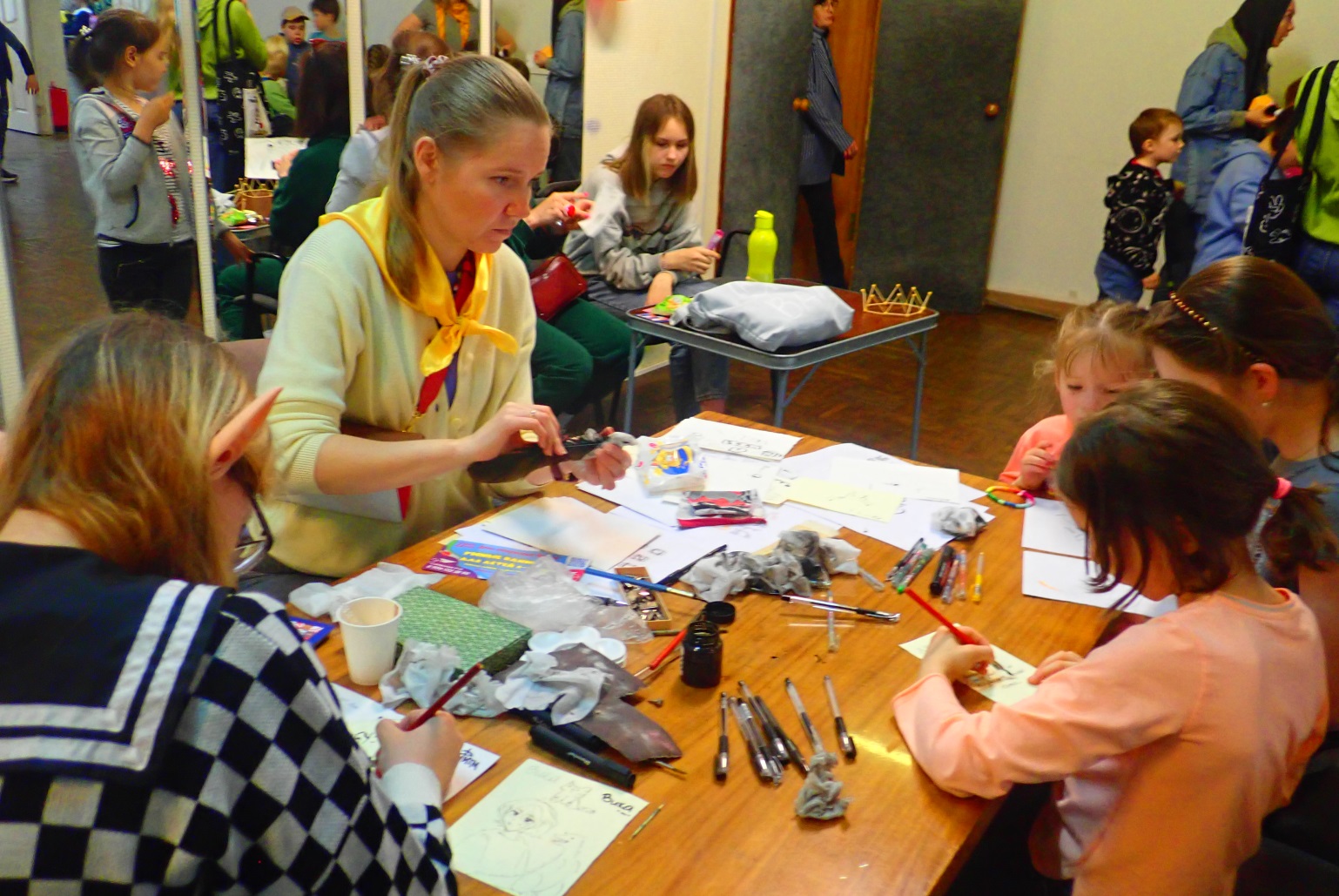 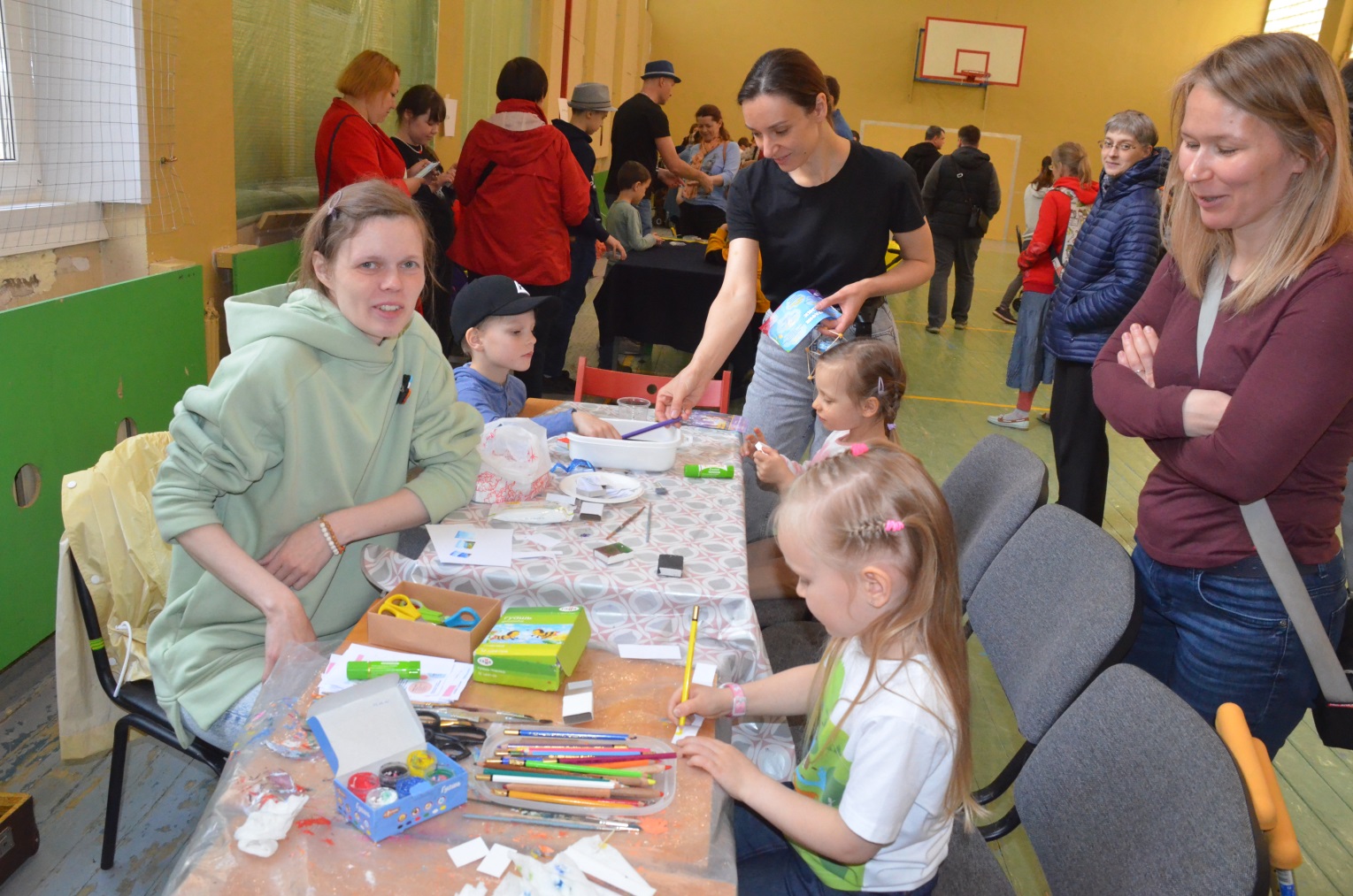 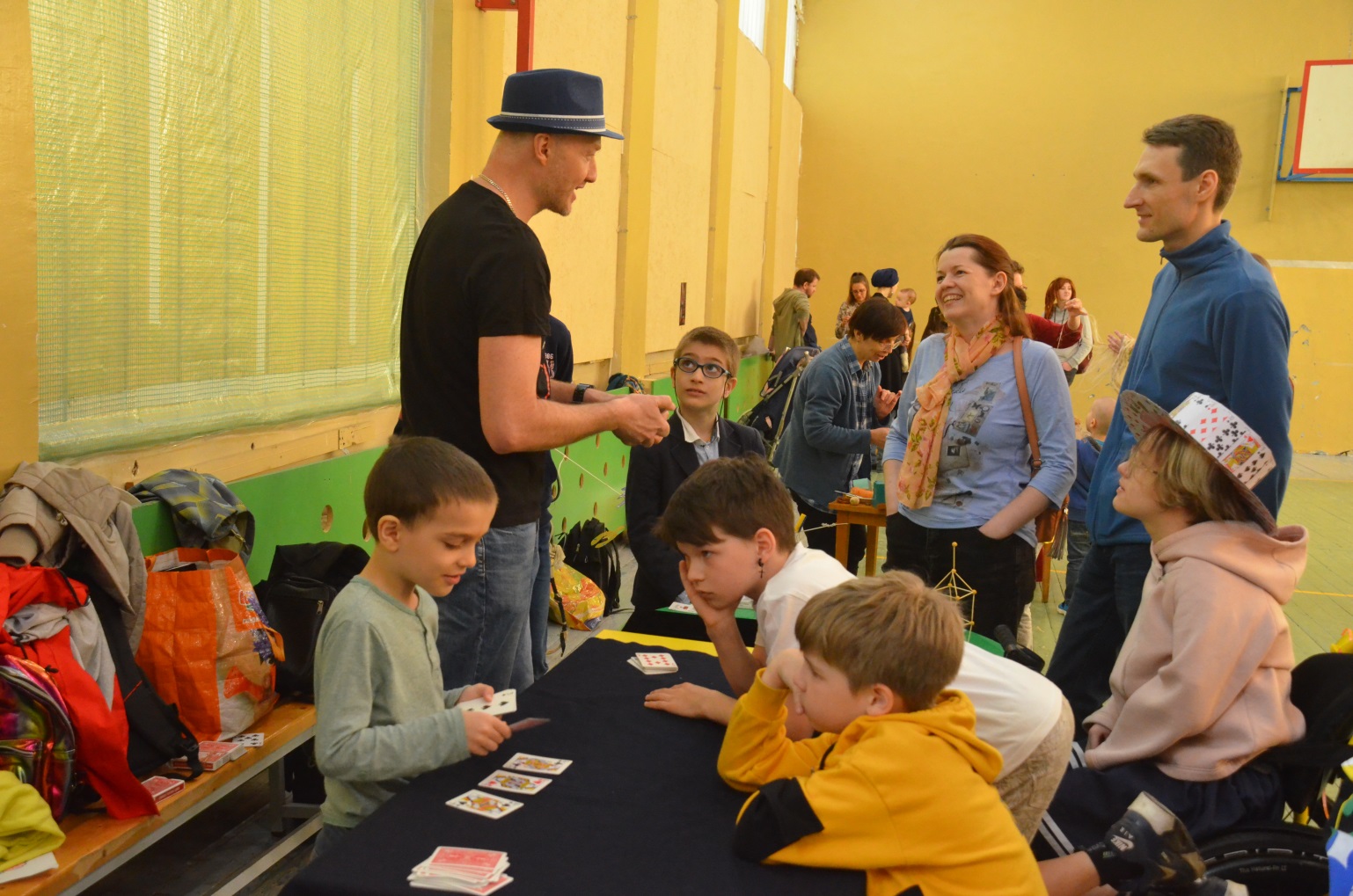 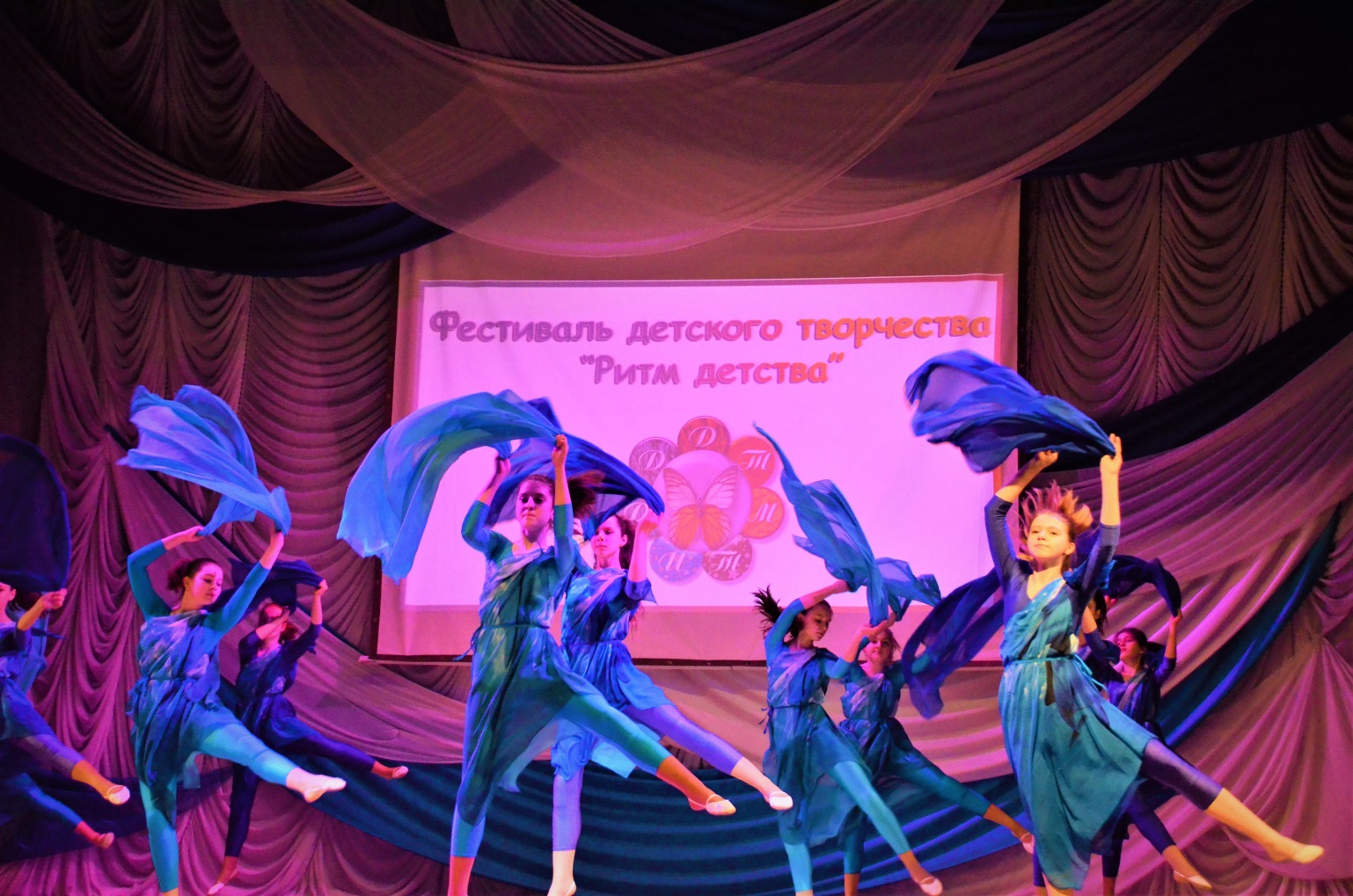 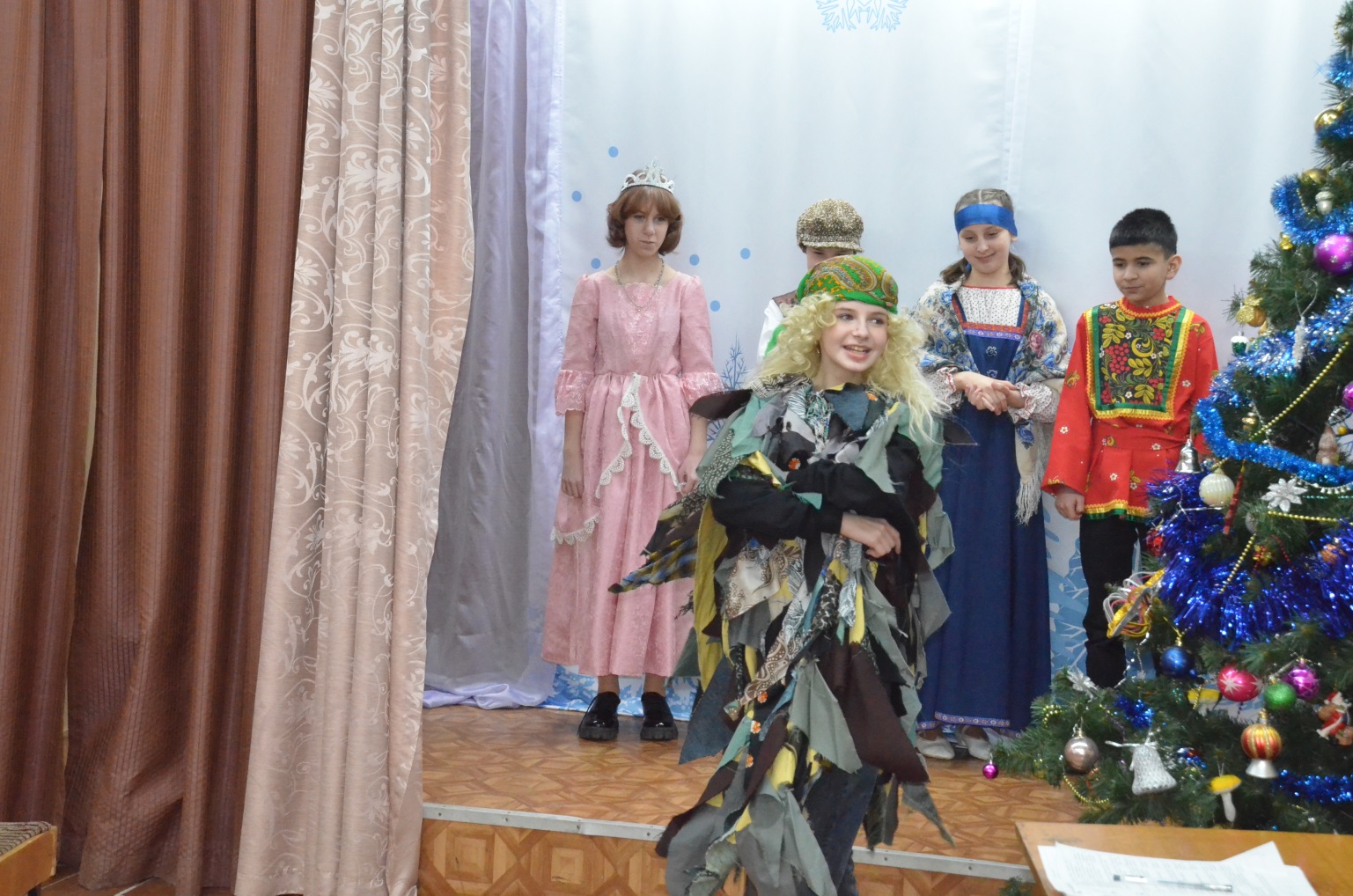 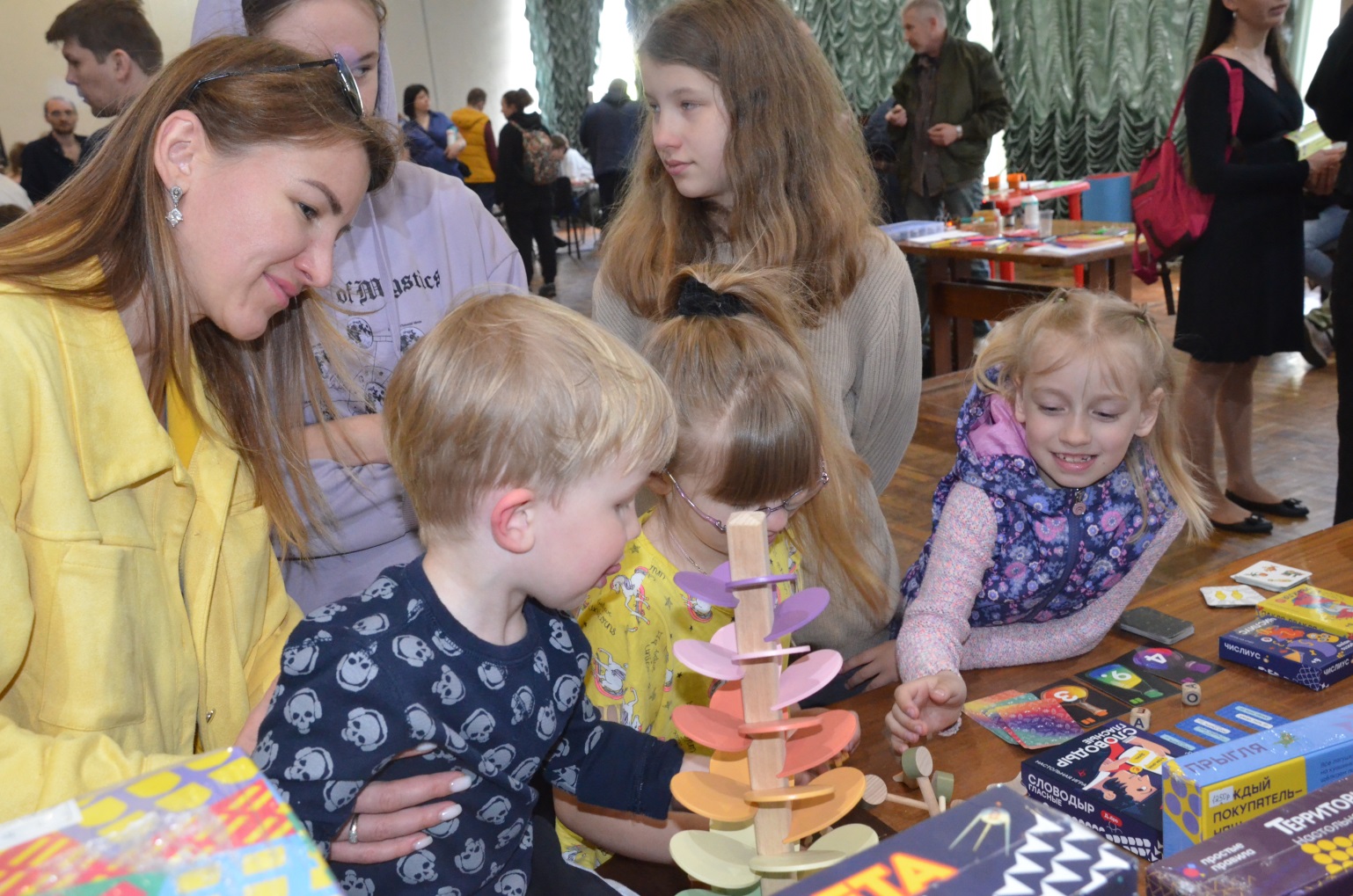 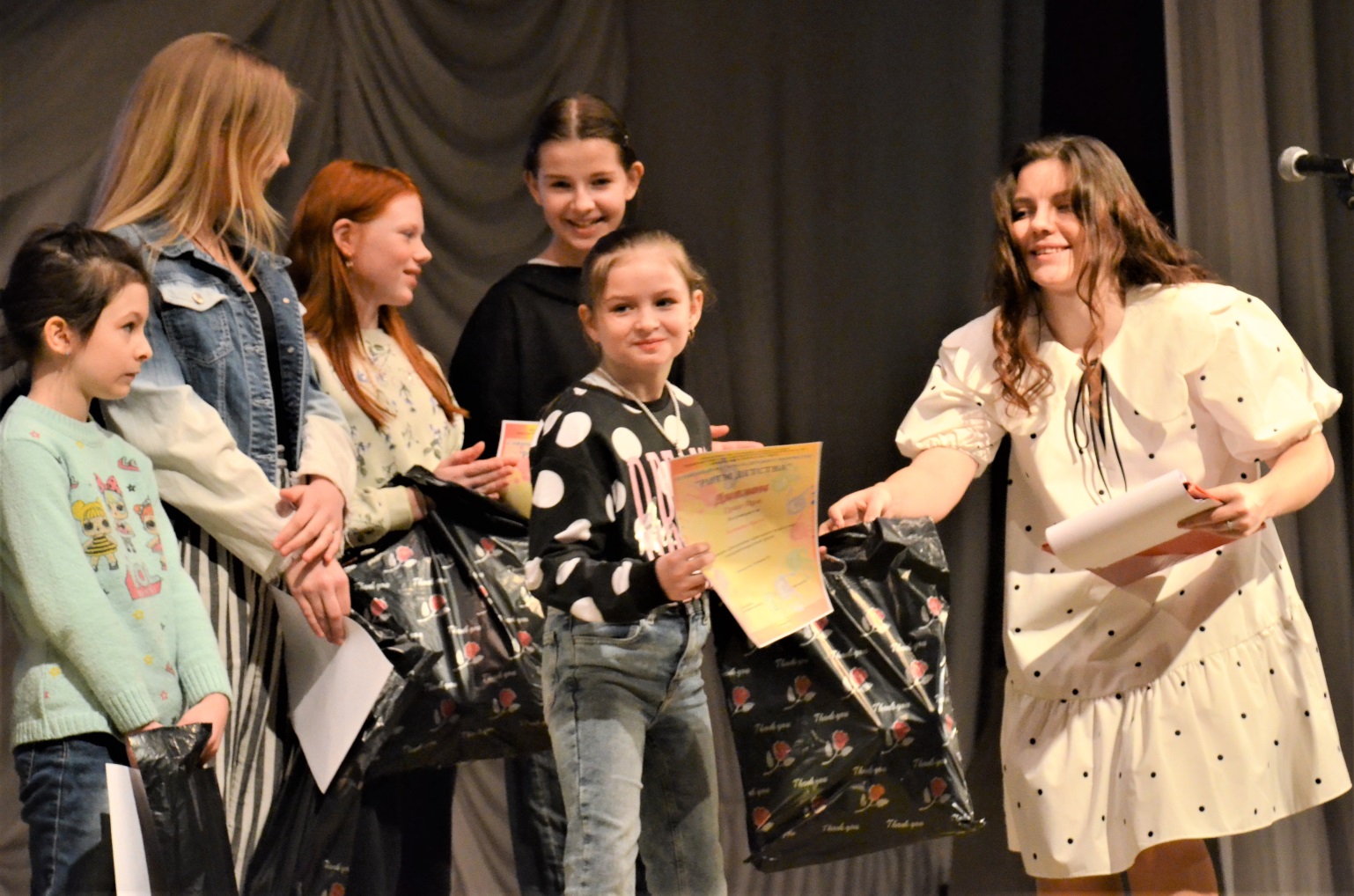 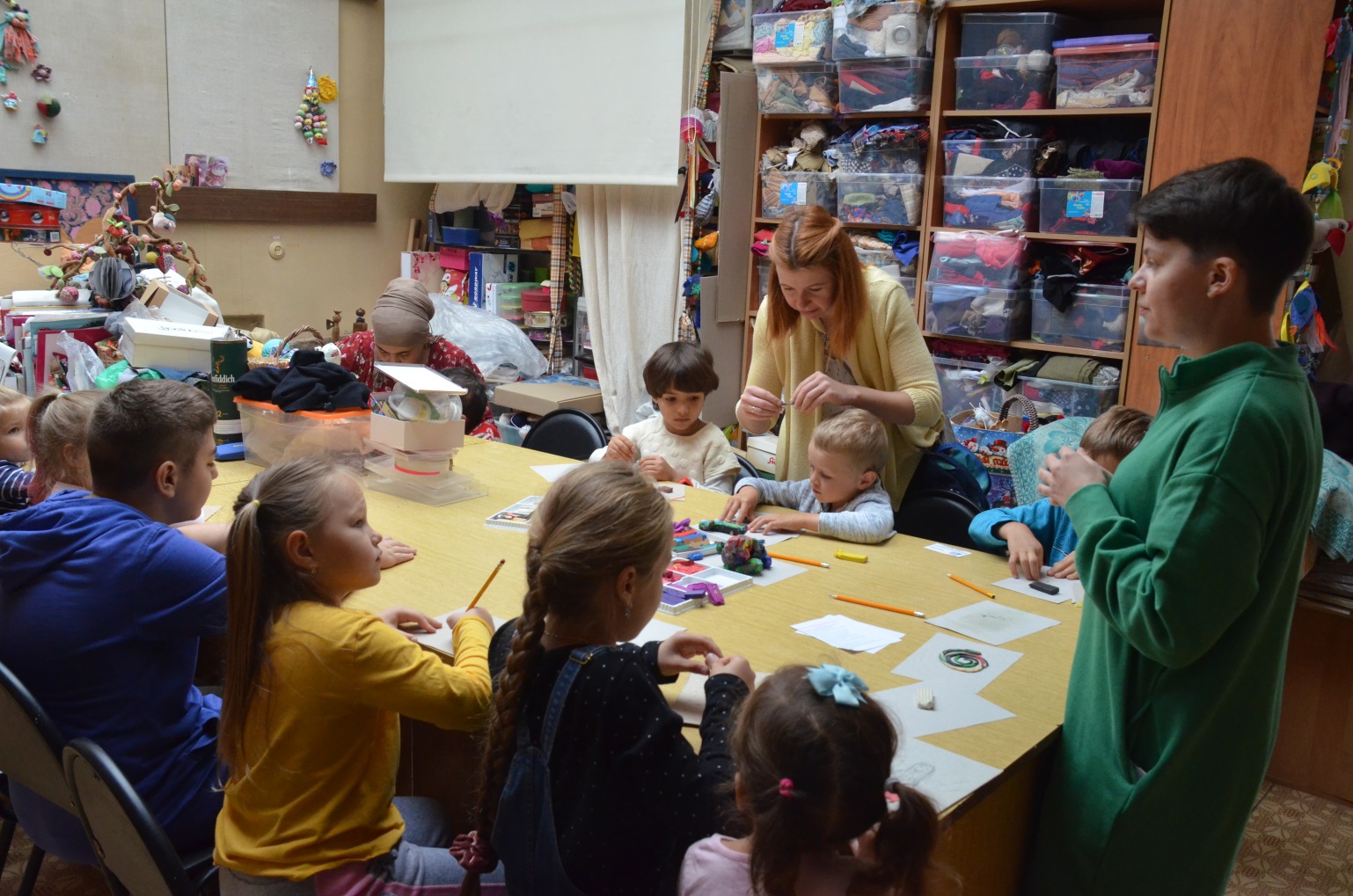 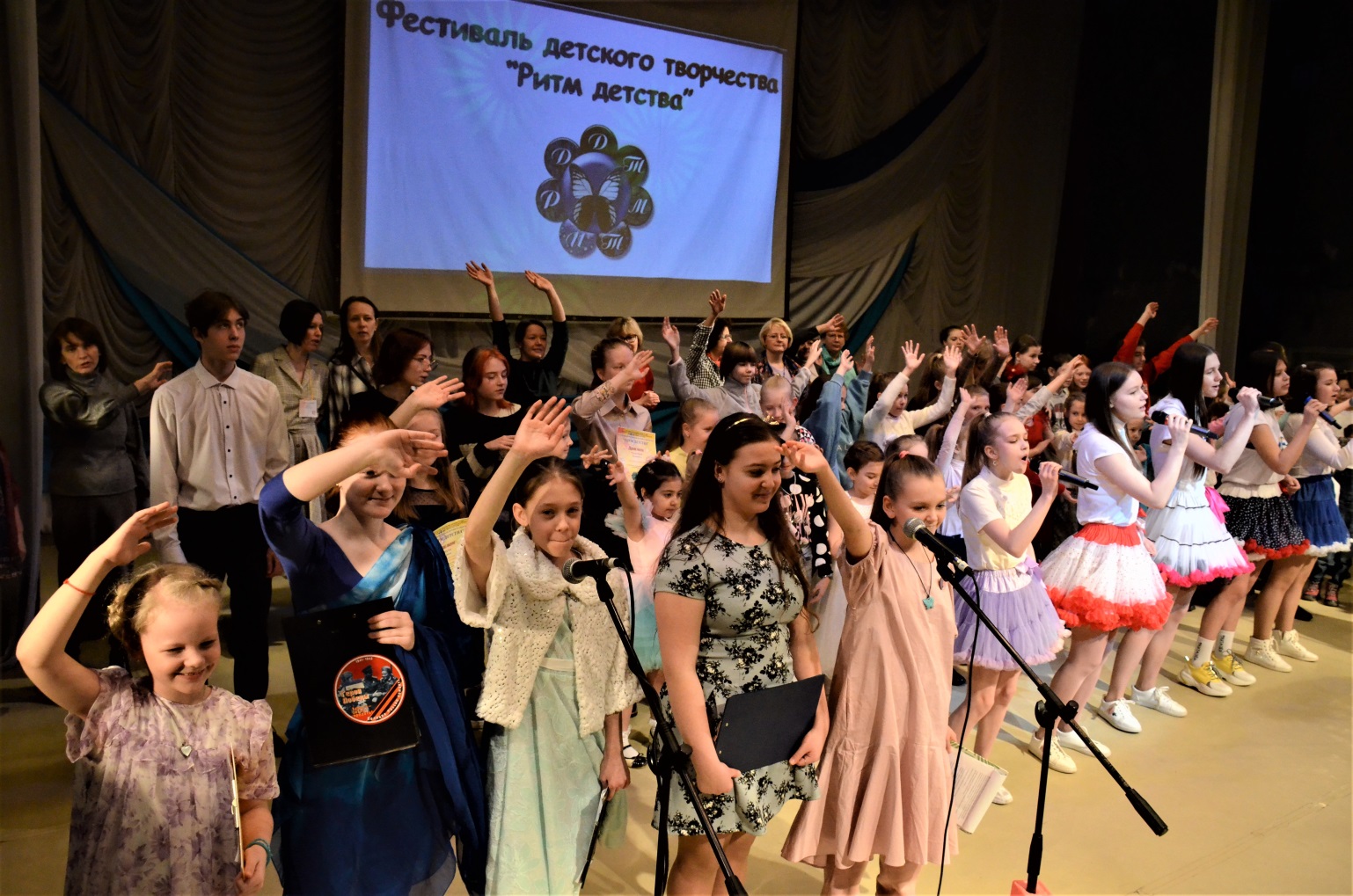 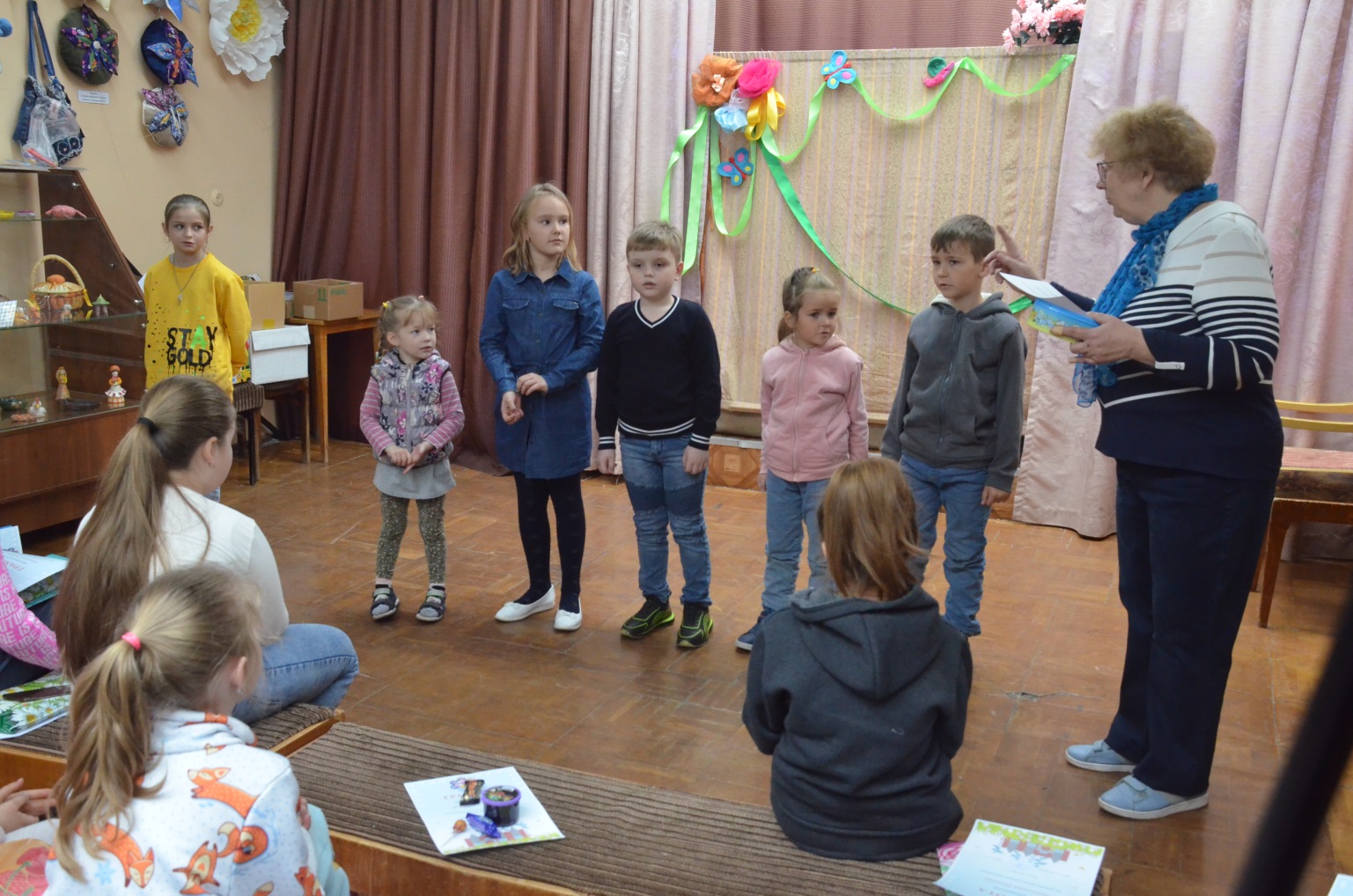 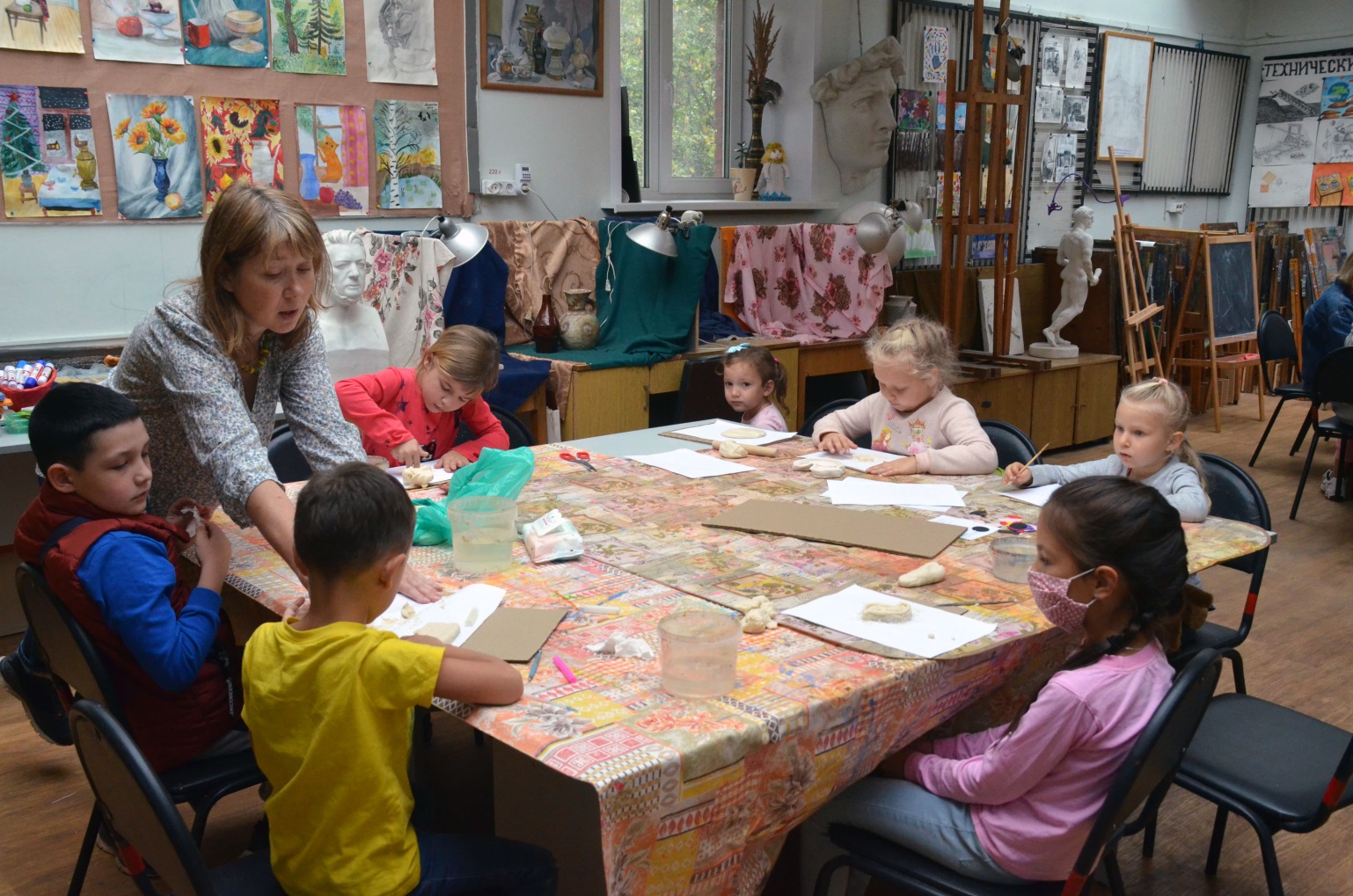 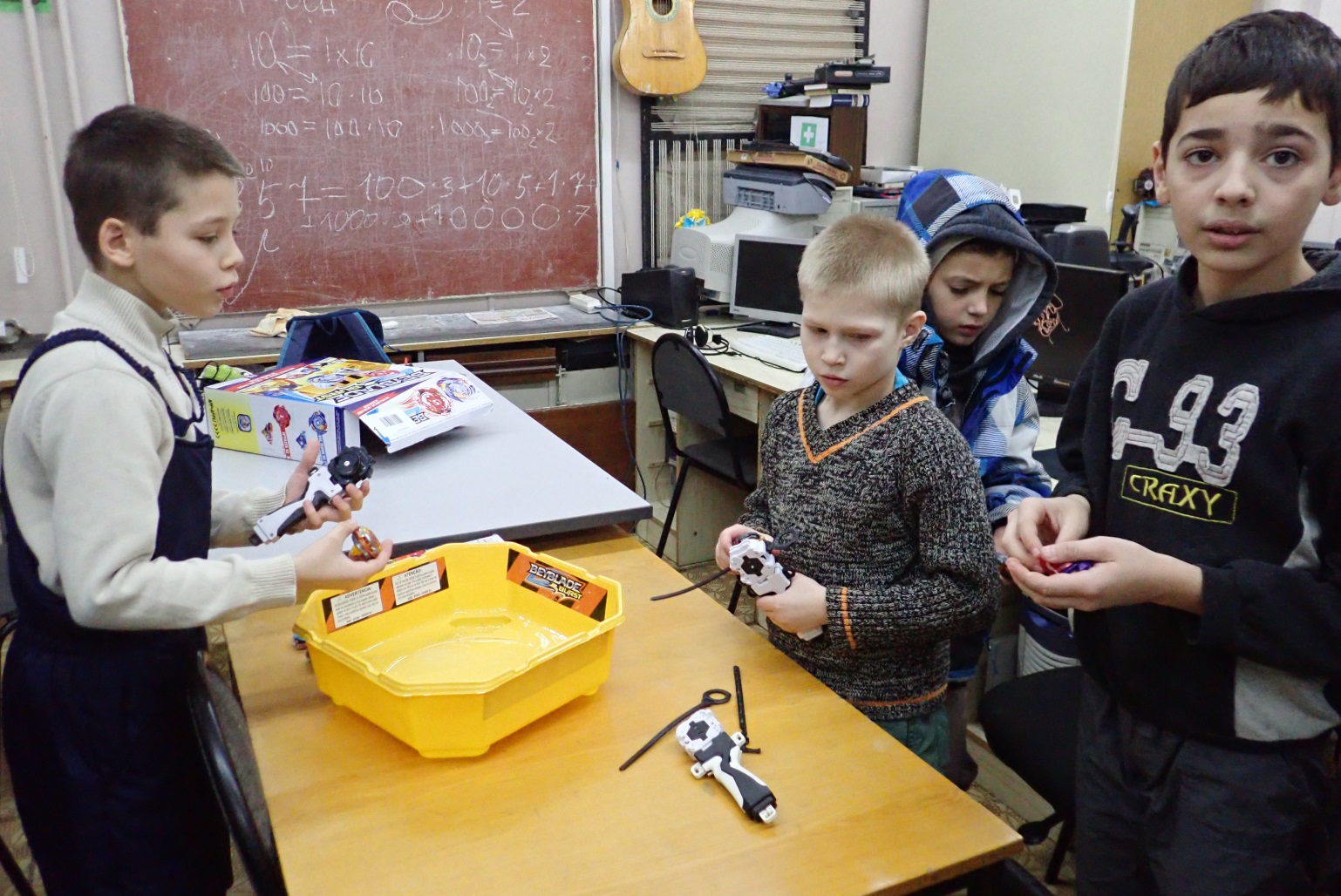 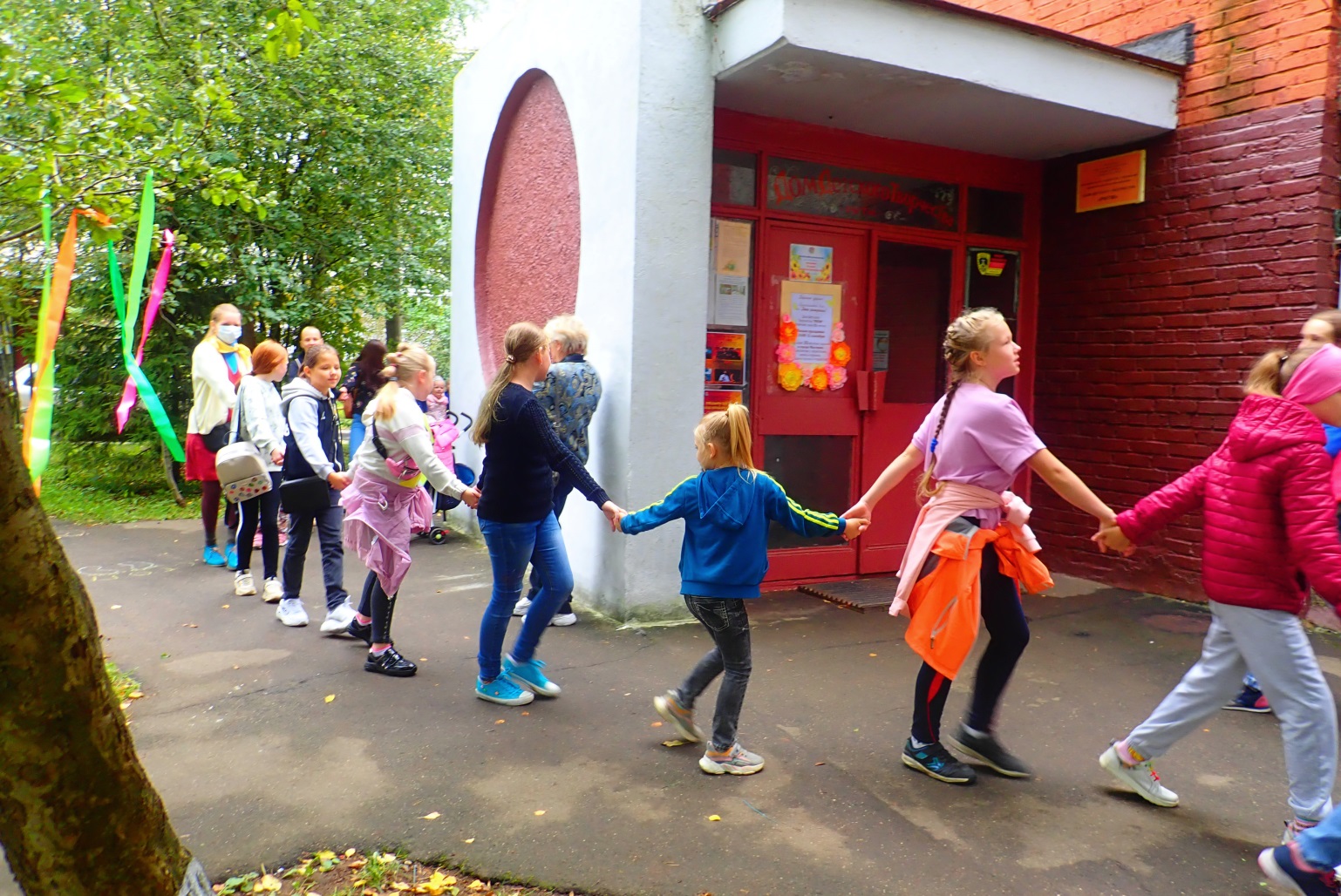 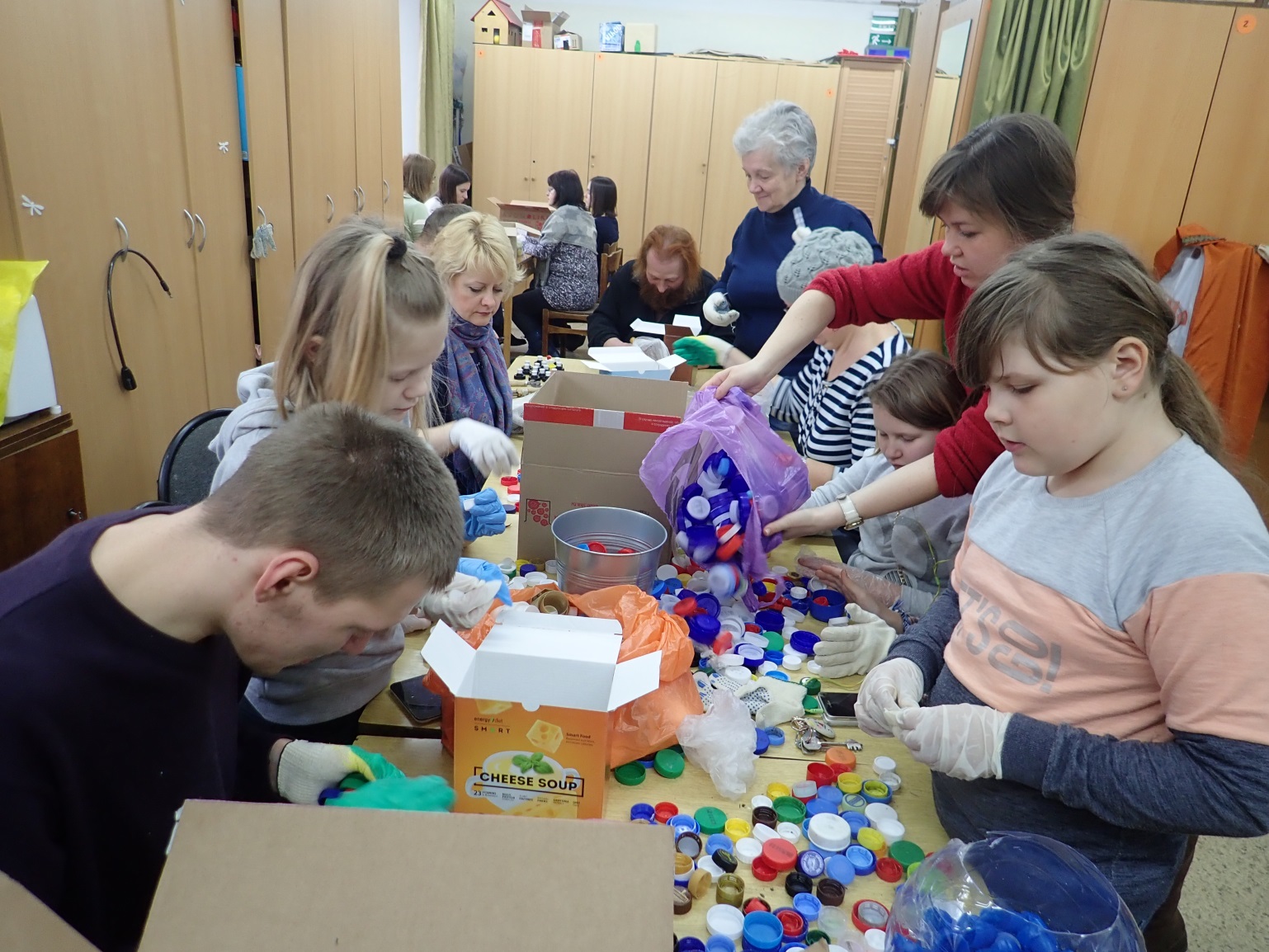 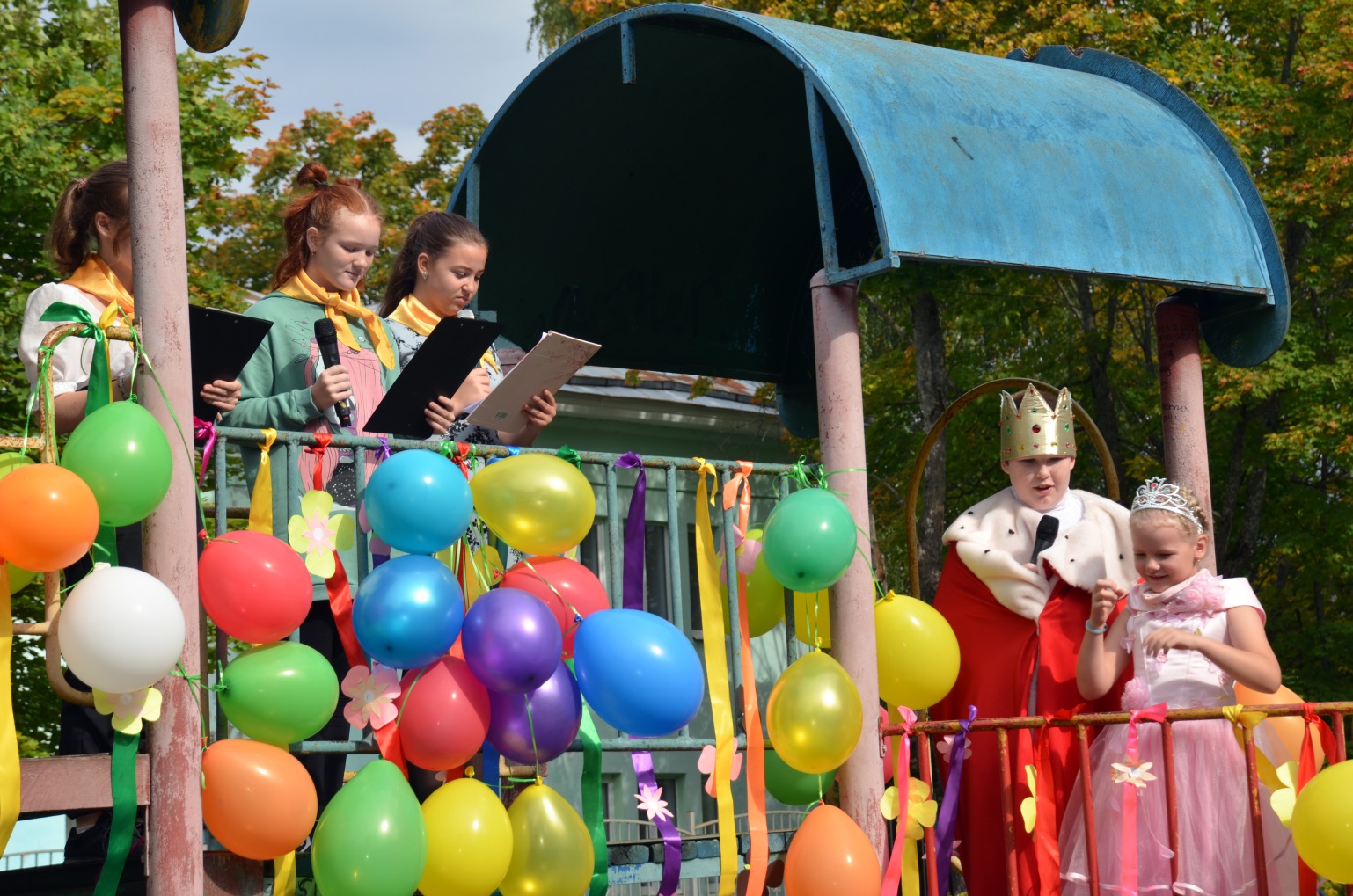 Воспитательная работа в общеобразовательных учреждениях ведется по основным  направлениям.Приоритетным является гражданско-патриотическое воспитание. Все 100% обучающихся в течение учебного года приняли участие в акциях патриотической направленности: «Георгиевская ленточка», «Вахта памяти», «Диктант Победы», «Россия-наш общий дом», возложение цветов к памятникам к праздничным датам и других мероприятиях. Проведены Дни воинской славы и доблести, классные часы, конкурсы, посвященные памяти великих полководцев, ученых, деятелей отечественной культуры, значимым событиям Отечественной истории. Обучающиеся образовательных организаций городского округа Солнечногорск- активные участники всех памятных митингов, торжественных возложений цветов к мемориалам и воинским захоронениям городского округа. Все мероприятия проводились совместно с районным Советом ветеранов, общественными организациями: Солнечногорским объединением «Боевое братство», общественной организацией «Офицеры России», Музеем ратной и трудовой славы курсов «Выстрел», музейно-выставочным центром «Путевой дворец» и городским парком г.о. Солнечногорск, Управлением по делам молодежной политики, физической культуре и спорту, Управлением культуры администрации городского округа Солнечногорск, молодежным центром «Подсолнух». Активно развивается участие обучающихся городского округа в движении «Юнармия».Воспитательный процесс многогранен, поэтому наряду с гражданско-патриотическим воспитанием во всех ОУ проводится работа и по:-духовно-нравственному воспитанию;-приобщению к культурному наследию нашего государства;-популяризации научных знаний;Развитие здоровьесберегающих технологий в воспитании служит задаче сохранения и развития навыков здорового образа жизни.Не менее значимы трудовое воспитание и профориентация, экологическое воспитание.В любом виде деятельности педагоги стремятся не просто дать знания, обучить каким-то навыкам, а развить у детей творческие способности.